Základní umělecká škola Chodov, okres Sokolov, příspěvková organizaceTel.: 352 352 352, e-mail: info@zus-chodov.cz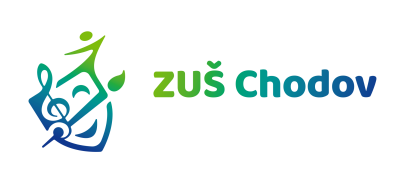 ODHLÁŠKA ZE ZÁKLADNÍ UMĚLECKÉ ŠKOLYJméno žáka: …………………………………………………………………….Obor: ………………………………                          Předmět: ………...…………..………………Jméno vyučujícího:  …………………………………….Odhlášení k datu:     ……………………………………Důvod odhlášení: .……………………………………………………………..........................................………………………………………………………………………………………………………………………….Oznamujeme Vám, že naše dcera/syn ukončuje docházku do Základníumělecké školy v Chodově  k výše uvedenému datu.Bereme na vědomí, že se úplata za vzdělávání dle vyhlášky č. 71/2005 Sb.o základním uměleckém vzdělávání nevrací.V ……………………........................    dne ………………………………….Podpis zákonného zástupce:        ………………………………………